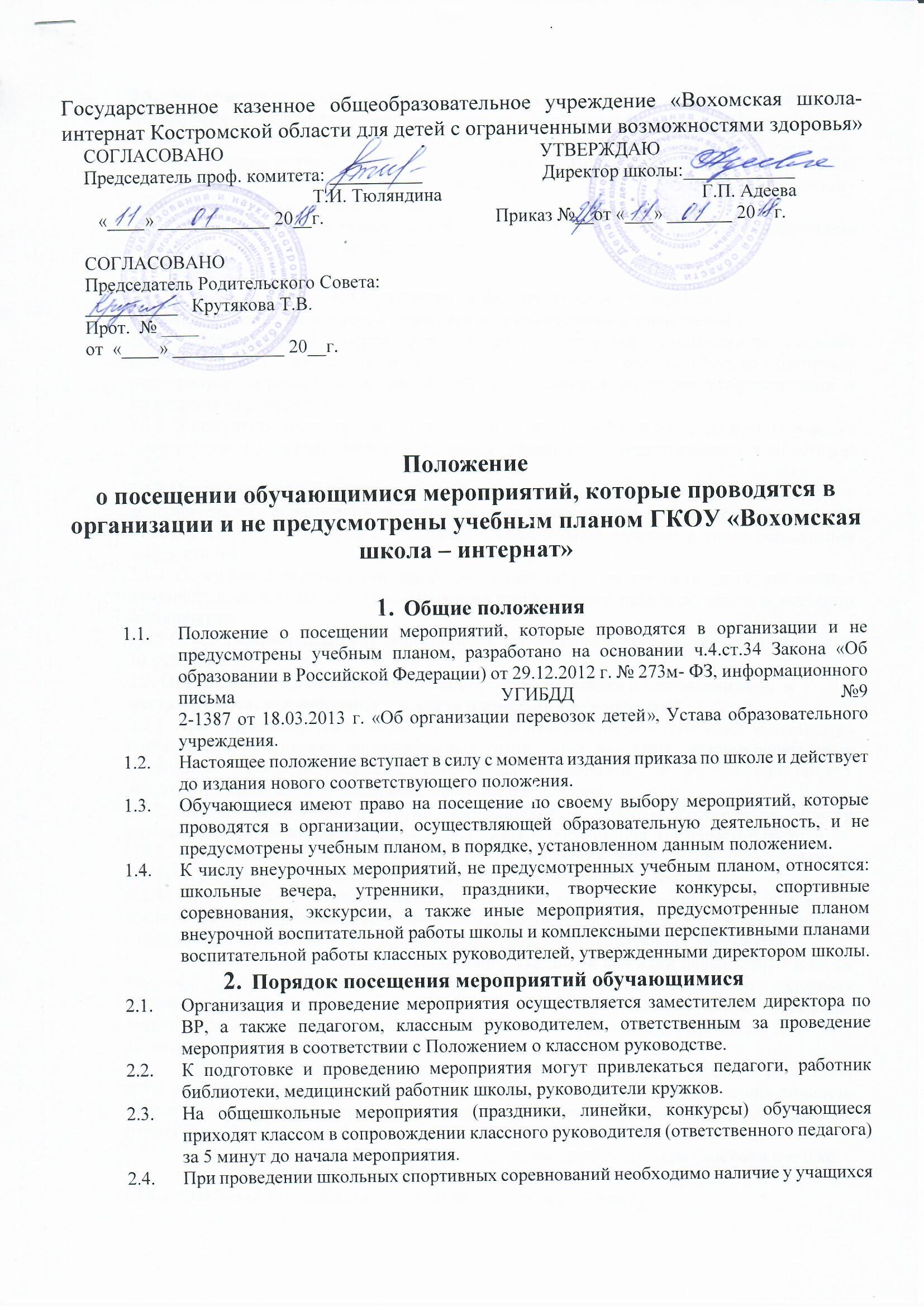 2.5. Для участия школьной спортивной  команды в городских, областных спортивных соревнованиях необходимо оформить заявку, включающую списки обучающихся с указанием даты рождения,  допуск  медицинского работника школы и согласие родителей.2.6. Привлечение обучающихся без их согласия и несовершеннолетних обучающихся без согласия их родителей (законных представителей) к труду, не предусмотренному образовательной программой, запрещается.2.7.Обучающиеся школы привлекаются к сельскохозяйственному труду на пришкольном участке в соответствии с учебным планом. 3. Обеспечение безопасности учащихся3.1. Обеспечение безопасности учащихся при проведении мероприятий .3.1.1. Организующий мероприятие педагог (классный руководитель, педагог дополнительного образования, воспитатель  и пр.) несет ответственность за подготовку мероприятия, отвечает за жизнь и здоровье учащихся во время сопровождения и проведения мероприятия.3.1.2. Заместитель директора по воспитательной работе регулярно (2 раза в год) проводит инструктажи по охране жизни и здоровья учащихся с педагогическим коллективом школы. 3.1.3.Ответственный за выход на мероприятие педагог (классный руководитель, педагог дополнительного образования, воспитатель  и пр.) должен провести инструктаж по охране жизни и здоровья учащихся с  учащихся с обязательной записью в книге регистрации инструктажей.3.1.4. Перед выездом класса или коллектива  классный руководитель (педагог) уведомляет администрацию школы за 2-3дня. На основе этого издается приказ по школе о выездном мероприятии.3.1.5.Ответственный педагог (классный руководитель) назначается из расчета 1 педагог на 10 учащихся.3.2. Организация выезда организованных групп учащихся и воспитанников  к местам отдыха, оздоровления и в места проведения мероприятий3.2.1. При отправке организованных групп детей назначается ответственный за процедуру согласования и отправки организованных групп детей на отдых, оздоровление, места проведения культурно-массовых, спортивных мероприятий и учебно-тематических экскурсий в пределах и за пределами Костромской области.3.2.2. Выезд организованных групп обучающихся за пределы Костромской области осуществляется на основании приказа департамента образования Костромской области. 3.2.3. Школа имеет собственную машину для перевозки детей за пределы посёлка и области, регулярно проходящую ТО и оснащённую системой ГЛОНАСС.3.2.4. При отправке организованных групп детей на отдых, оздоровление и в места проведения культурно-массовых, спортивных мероприятий и экскурсий в пределах и за пределами Костромской области необходимо оформление следующих документов:– приказы направляющих организаций с указанием фамилий должностных лиц, на которых возложена ответственность за безопасность жизни и здоровья несовершеннолетних в пути следования от места жительства до места проведения мероприятия (отдыха) и обратно, во время пребывания на отдыхе, оздоровлении, в период проведения мероприятий;– развернутые списки детей с указанием домашних адресов, телефонов родителей, даты рождения, школы, класса, номеров и серий документов, удостоверяющих личность ребенка (свидетельство о рождении, паспорт), заявку (на участие в соревнованиях) с отметкой медицинского работника; – письменное согласие родителей (или лиц их заменяющих) на участие в поездке;– уведомление органов ГИБДД о проведении автобусной поездки при массовых перевозках детей автомобильной колонной (3 автобуса и более).